POST COMPLETED FORM WITH SPECIMEN TO: Special Viral Pathogens Lab, National Institute for Communicable Diseases, National Health Laboratory Service, 1 Modderfontein Road, Sandringham 2192, South AfricaFAX OR EMAIL COMPLETED FORM TO: 0865964423 or cezd@nicd.ac.zaSUSPECTED HUMAN RABIES CASE HISTORY FORMSUSPECTED HUMAN RABIES CASE HISTORY FORMSUSPECTED HUMAN RABIES CASE HISTORY FORMSUSPECTED HUMAN RABIES CASE HISTORY FORMSUSPECTED HUMAN RABIES CASE HISTORY FORMSUSPECTED HUMAN RABIES CASE HISTORY FORMSUSPECTED HUMAN RABIES CASE HISTORY FORMSUSPECTED HUMAN RABIES CASE HISTORY FORMSUSPECTED HUMAN RABIES CASE HISTORY FORMSUSPECTED HUMAN RABIES CASE HISTORY FORMSUSPECTED HUMAN RABIES CASE HISTORY FORMSUSPECTED HUMAN RABIES CASE HISTORY FORMSUSPECTED HUMAN RABIES CASE HISTORY FORMSUSPECTED HUMAN RABIES CASE HISTORY FORMSUSPECTED HUMAN RABIES CASE HISTORY FORMSUSPECTED HUMAN RABIES CASE HISTORY FORMSUSPECTED HUMAN RABIES CASE HISTORY FORMSUSPECTED HUMAN RABIES CASE HISTORY FORMSUSPECTED HUMAN RABIES CASE HISTORY FORMSUSPECTED HUMAN RABIES CASE HISTORY FORMSUSPECTED HUMAN RABIES CASE HISTORY FORMSUSPECTED HUMAN RABIES CASE HISTORY FORMSUSPECTED HUMAN RABIES CASE HISTORY FORMSUSPECTED HUMAN RABIES CASE HISTORY FORMSUSPECTED HUMAN RABIES CASE HISTORY FORMSUSPECTED HUMAN RABIES CASE HISTORY FORMSUSPECTED HUMAN RABIES CASE HISTORY FORMSUSPECTED HUMAN RABIES CASE HISTORY FORMSUSPECTED HUMAN RABIES CASE HISTORY FORMSUSPECTED HUMAN RABIES CASE HISTORY FORMSUSPECTED HUMAN RABIES CASE HISTORY FORMSUSPECTED HUMAN RABIES CASE HISTORY FORMSUSPECTED HUMAN RABIES CASE HISTORY FORMSUSPECTED HUMAN RABIES CASE HISTORY FORMSUSPECTED HUMAN RABIES CASE HISTORY FORMSUSPECTED HUMAN RABIES CASE HISTORY FORMSUSPECTED HUMAN RABIES CASE HISTORY FORMSUSPECTED HUMAN RABIES CASE HISTORY FORMSUSPECTED HUMAN RABIES CASE HISTORY FORMSUSPECTED HUMAN RABIES CASE HISTORY FORMSUSPECTED HUMAN RABIES CASE HISTORY FORMSUSPECTED HUMAN RABIES CASE HISTORY FORMSUSPECTED HUMAN RABIES CASE HISTORY FORMSUSPECTED HUMAN RABIES CASE HISTORY FORMSUSPECTED HUMAN RABIES CASE HISTORY FORMSUSPECTED HUMAN RABIES CASE HISTORY FORMSUSPECTED HUMAN RABIES CASE HISTORY FORMSUSPECTED HUMAN RABIES CASE HISTORY FORMSUSPECTED HUMAN RABIES CASE HISTORY FORMSUSPECTED HUMAN RABIES CASE HISTORY FORMSUSPECTED HUMAN RABIES CASE HISTORY FORMSUSPECTED HUMAN RABIES CASE HISTORY FORMSUSPECTED HUMAN RABIES CASE HISTORY FORMSUSPECTED HUMAN RABIES CASE HISTORY FORMSUSPECTED HUMAN RABIES CASE HISTORY FORMSUSPECTED HUMAN RABIES CASE HISTORY FORMSUSPECTED HUMAN RABIES CASE HISTORY FORMSUSPECTED HUMAN RABIES CASE HISTORY FORMSUSPECTED HUMAN RABIES CASE HISTORY FORMSUSPECTED HUMAN RABIES CASE HISTORY FORMSUSPECTED HUMAN RABIES CASE HISTORY FORMSUSPECTED HUMAN RABIES CASE HISTORY FORMSUSPECTED HUMAN RABIES CASE HISTORY FORMSUSPECTED HUMAN RABIES CASE HISTORY FORMSUSPECTED HUMAN RABIES CASE HISTORY FORMSUSPECTED HUMAN RABIES CASE HISTORY FORMSUSPECTED HUMAN RABIES CASE HISTORY FORMSUSPECTED HUMAN RABIES CASE HISTORY FORMSUSPECTED HUMAN RABIES CASE HISTORY FORMSUSPECTED HUMAN RABIES CASE HISTORY FORMSUSPECTED HUMAN RABIES CASE HISTORY FORMSUSPECTED HUMAN RABIES CASE HISTORY FORMSUSPECTED HUMAN RABIES CASE HISTORY FORMSUSPECTED HUMAN RABIES CASE HISTORY FORMSUSPECTED HUMAN RABIES CASE HISTORY FORMFilled in by: Filled in by: Filled in by: Filled in by: Filled in by: Filled in by: Filled in by: Filled in by: Filled in by: Filled in by: Filled in by: Contact number:Contact number:Contact number:Contact number:Contact number:Contact number:Contact number:Contact number:Contact number:Contact number:Contact number:Contact number:Contact number:Contact number:Contact number:Contact number:Contact number:Contact number:Contact number:Contact number:Contact number:Contact number:Contact number:Contact number:Contact number:Date: Date: Date: Date: Date: Date: Date: Date: Date: Date: Date: __/__/____ __/__/____ __/__/____ __/__/____ __/__/____ __/__/____ __/__/____ __/__/____ __/__/____ __/__/____ __/__/____ __/__/____ __/__/____ __/__/____ __/__/____ Information collected from: Information collected from: Information collected from: Information collected from: Information collected from: Information collected from: Information collected from: Information collected from: Information collected from: Information collected from: Information collected from: Information collected from: Information collected from: Information collected from: Information collected from: Information collected from: Information collected from: Information collected from: Information collected from: Information collected from: Information collected from: Information collected from: Information collected from: Information collected from: Information collected from: PATIENT INFORMATIONPATIENT INFORMATIONPATIENT INFORMATIONPATIENT INFORMATIONPATIENT INFORMATIONPATIENT INFORMATIONPATIENT INFORMATIONPATIENT INFORMATIONPATIENT INFORMATIONPATIENT INFORMATIONPATIENT INFORMATIONPATIENT INFORMATIONPATIENT INFORMATIONPATIENT INFORMATIONPATIENT INFORMATIONPATIENT INFORMATIONPATIENT INFORMATIONPATIENT INFORMATIONPATIENT INFORMATIONPATIENT INFORMATIONPATIENT INFORMATIONPATIENT INFORMATIONCLINICAL FEATURES  Tick appropriate box (yes; no, UNK: unknown)CLINICAL FEATURES  Tick appropriate box (yes; no, UNK: unknown)CLINICAL FEATURES  Tick appropriate box (yes; no, UNK: unknown)CLINICAL FEATURES  Tick appropriate box (yes; no, UNK: unknown)CLINICAL FEATURES  Tick appropriate box (yes; no, UNK: unknown)CLINICAL FEATURES  Tick appropriate box (yes; no, UNK: unknown)CLINICAL FEATURES  Tick appropriate box (yes; no, UNK: unknown)CLINICAL FEATURES  Tick appropriate box (yes; no, UNK: unknown)CLINICAL FEATURES  Tick appropriate box (yes; no, UNK: unknown)CLINICAL FEATURES  Tick appropriate box (yes; no, UNK: unknown)CLINICAL FEATURES  Tick appropriate box (yes; no, UNK: unknown)CLINICAL FEATURES  Tick appropriate box (yes; no, UNK: unknown)CLINICAL FEATURES  Tick appropriate box (yes; no, UNK: unknown)CLINICAL FEATURES  Tick appropriate box (yes; no, UNK: unknown)CLINICAL FEATURES  Tick appropriate box (yes; no, UNK: unknown)CLINICAL FEATURES  Tick appropriate box (yes; no, UNK: unknown)CLINICAL FEATURES  Tick appropriate box (yes; no, UNK: unknown)CLINICAL FEATURES  Tick appropriate box (yes; no, UNK: unknown)CLINICAL FEATURES  Tick appropriate box (yes; no, UNK: unknown)CLINICAL FEATURES  Tick appropriate box (yes; no, UNK: unknown)CLINICAL FEATURES  Tick appropriate box (yes; no, UNK: unknown)CLINICAL FEATURES  Tick appropriate box (yes; no, UNK: unknown)CLINICAL FEATURES  Tick appropriate box (yes; no, UNK: unknown)CLINICAL FEATURES  Tick appropriate box (yes; no, UNK: unknown)CLINICAL FEATURES  Tick appropriate box (yes; no, UNK: unknown)CLINICAL FEATURES  Tick appropriate box (yes; no, UNK: unknown)CLINICAL FEATURES  Tick appropriate box (yes; no, UNK: unknown)CLINICAL FEATURES  Tick appropriate box (yes; no, UNK: unknown)CLINICAL FEATURES  Tick appropriate box (yes; no, UNK: unknown)CLINICAL FEATURES  Tick appropriate box (yes; no, UNK: unknown)CLINICAL FEATURES  Tick appropriate box (yes; no, UNK: unknown)CLINICAL FEATURES  Tick appropriate box (yes; no, UNK: unknown)CLINICAL FEATURES  Tick appropriate box (yes; no, UNK: unknown)CLINICAL FEATURES  Tick appropriate box (yes; no, UNK: unknown)CLINICAL FEATURES  Tick appropriate box (yes; no, UNK: unknown)CLINICAL FEATURES  Tick appropriate box (yes; no, UNK: unknown)CLINICAL FEATURES  Tick appropriate box (yes; no, UNK: unknown)CLINICAL FEATURES  Tick appropriate box (yes; no, UNK: unknown)CLINICAL FEATURES  Tick appropriate box (yes; no, UNK: unknown)CLINICAL FEATURES  Tick appropriate box (yes; no, UNK: unknown)CLINICAL FEATURES  Tick appropriate box (yes; no, UNK: unknown)CLINICAL FEATURES  Tick appropriate box (yes; no, UNK: unknown)CLINICAL FEATURES  Tick appropriate box (yes; no, UNK: unknown)CLINICAL FEATURES  Tick appropriate box (yes; no, UNK: unknown)CLINICAL FEATURES  Tick appropriate box (yes; no, UNK: unknown)CLINICAL FEATURES  Tick appropriate box (yes; no, UNK: unknown)CLINICAL FEATURES  Tick appropriate box (yes; no, UNK: unknown)CLINICAL FEATURES  Tick appropriate box (yes; no, UNK: unknown)CLINICAL FEATURES  Tick appropriate box (yes; no, UNK: unknown)CLINICAL FEATURES  Tick appropriate box (yes; no, UNK: unknown)CLINICAL FEATURES  Tick appropriate box (yes; no, UNK: unknown)CLINICAL FEATURES  Tick appropriate box (yes; no, UNK: unknown)Name:Name:Name:Name:Name:Name:Name:Name:Name:SymptomSymptomSymptomSymptomSymptomSymptomYESYESYESYESYESYESNONONONONONOUNKUNKUNKUNKUNKUNKSymptomSymptomSymptomSymptomSymptomYESYESYESYESYESNONONONOUNKUNKSymptomSymptomYESYESYESYESYESYESNONOUNKFeverFeverFeverFeverFeverFeverMalaiseMalaiseMalaiseMalaiseMalaiseHeadacheHeadacheDOB/Age:DOB/Age:DOB/Age:DOB/Age:DOB/Age:DOB/Age:DOB/Age:DOB/Age:DOB/Age:Sex: M  F Sex: M  F Sex: M  F Sex: M  F Sex: M  F Sex: M  F Sex: M  F Sex: M  F NauseaNauseaNauseaNauseaNauseaNauseaVomitingVomitingVomitingVomitingVomitingAnorexiaAnorexiaAddress(village name/nearest landmark): Address(village name/nearest landmark): Address(village name/nearest landmark): Address(village name/nearest landmark): Address(village name/nearest landmark): Address(village name/nearest landmark): Address(village name/nearest landmark): Address(village name/nearest landmark): Address(village name/nearest landmark): Address(village name/nearest landmark): Address(village name/nearest landmark): Address(village name/nearest landmark): Address(village name/nearest landmark): Address(village name/nearest landmark): Address(village name/nearest landmark): Address(village name/nearest landmark): Address(village name/nearest landmark): Address(village name/nearest landmark): Address(village name/nearest landmark): Address(village name/nearest landmark): Address(village name/nearest landmark): Address(village name/nearest landmark): Address(village name/nearest landmark): Muscle spasmMuscle spasmMuscle spasmMuscle spasmMuscle spasmMuscle spasmDysphasiaDysphasiaDysphasiaDysphasiaDysphasiaAtaxiaAtaxiaPriapismPriapismPriapismPriapismPriapismPriapismSeizuresSeizuresSeizuresSeizuresSeizuresInsomniaInsomniaAnxietyAnxietyAnxietyAnxietyAnxietyAnxietyConfusionConfusionConfusionConfusionConfusionDeliriumDeliriumHypersalivationHypersalivationHypersalivationHypersalivationHypersalivationHypersalivationAerophobiaAerophobiaAerophobiaAerophobiaAerophobiaHydrophobiaHydrophobiaReferring physician: Referring physician: Referring physician: Referring physician: Referring physician: Referring physician: Referring physician: Referring physician: Referring physician: Referring physician: Referring physician: Referring physician: Referring physician: Referring physician: Referring physician: Referring physician: Referring physician: Referring physician: Referring physician: Referring physician: Referring physician: Referring physician: Referring physician: AggressivenessAggressivenessAggressivenessAggressivenessAggressivenessAggressivenessAgitationAgitationAgitationAgitationAgitationHyperactivityHyperactivityLocalized pain/parasthesiaLocalized pain/parasthesiaLocalized pain/parasthesiaLocalized pain/parasthesiaLocalized pain/parasthesiaLocalized pain/parasthesiaLocalized weaknessLocalized weaknessLocalized weaknessLocalized weaknessLocalized weaknessAutonomic instabilityAutonomic instabilityAdditional comments:Additional comments:Additional comments:Additional comments:Additional comments:Additional comments:Additional comments:Additional comments:Additional comments:Additional comments:Additional comments:Additional comments:Additional comments:Additional comments:Additional comments:Number for physician:  Number for physician:  Number for physician:  Number for physician:  Number for physician:  Number for physician:  Number for physician:  Number for physician:  Number for physician:  Number for physician:  Number for physician:  Number for physician:  Number for physician:  Number for physician:  Number for physician:  Number for physician:  Number for physician:  Number for physician:  Number for physician:  Number for physician:  Number for physician:  Number for physician:  Number for physician:  Date of onset:__/__/____Date of onset:__/__/____Date of onset:__/__/____Date of onset:__/__/____Date of onset:__/__/____Date of onset:__/__/____Date of onset:__/__/____Date of onset:__/__/____Date of onset:__/__/____Date of onset:__/__/____Date of onset:__/__/____Date of onset:__/__/____Date of onset:__/__/____Date of onset:__/__/____Date of onset:__/__/____Date of onset:__/__/____Date of onset:__/__/____Date of onset:__/__/____Date of onset:__/__/____Date of onset:__/__/____Date of onset:__/__/____Date of onset:__/__/____Date of onset:__/__/____Date of onset:__/__/____Date of onset:__/__/____Patient alive?    Patient alive?    Patient alive?    Patient alive?    Patient alive?    Patient alive?    Patient alive?    Patient alive?    Patient alive?    Patient alive?    Patient alive?    If Not, Date death:__/__/____If Not, Date death:__/__/____If Not, Date death:__/__/____If Not, Date death:__/__/____If Not, Date death:__/__/____If Not, Date death:__/__/____If Not, Date death:__/__/____If Not, Date death:__/__/____If Not, Date death:__/__/____If Not, Date death:__/__/____If Not, Date death:__/__/____If Not, Date death:__/__/____If Not, Date death:__/__/____If Not, Date death:__/__/____If Not, Date death:__/__/____EXPOSURE HISTORY  Tick appropriate box (yes; no; U: unknown)EXPOSURE HISTORY  Tick appropriate box (yes; no; U: unknown)EXPOSURE HISTORY  Tick appropriate box (yes; no; U: unknown)EXPOSURE HISTORY  Tick appropriate box (yes; no; U: unknown)EXPOSURE HISTORY  Tick appropriate box (yes; no; U: unknown)EXPOSURE HISTORY  Tick appropriate box (yes; no; U: unknown)EXPOSURE HISTORY  Tick appropriate box (yes; no; U: unknown)EXPOSURE HISTORY  Tick appropriate box (yes; no; U: unknown)EXPOSURE HISTORY  Tick appropriate box (yes; no; U: unknown)EXPOSURE HISTORY  Tick appropriate box (yes; no; U: unknown)EXPOSURE HISTORY  Tick appropriate box (yes; no; U: unknown)EXPOSURE HISTORY  Tick appropriate box (yes; no; U: unknown)EXPOSURE HISTORY  Tick appropriate box (yes; no; U: unknown)EXPOSURE HISTORY  Tick appropriate box (yes; no; U: unknown)EXPOSURE HISTORY  Tick appropriate box (yes; no; U: unknown)EXPOSURE HISTORY  Tick appropriate box (yes; no; U: unknown)EXPOSURE HISTORY  Tick appropriate box (yes; no; U: unknown)EXPOSURE HISTORY  Tick appropriate box (yes; no; U: unknown)EXPOSURE HISTORY  Tick appropriate box (yes; no; U: unknown)EXPOSURE HISTORY  Tick appropriate box (yes; no; U: unknown)EXPOSURE HISTORY  Tick appropriate box (yes; no; U: unknown)EXPOSURE HISTORY  Tick appropriate box (yes; no; U: unknown)EXPOSURE HISTORY  Tick appropriate box (yes; no; U: unknown)EXPOSURE HISTORY  Tick appropriate box (yes; no; U: unknown)EXPOSURE HISTORY  Tick appropriate box (yes; no; U: unknown)EXPOSURE HISTORY  Tick appropriate box (yes; no; U: unknown)EXPOSURE HISTORY  Tick appropriate box (yes; no; U: unknown)EXPOSURE HISTORY  Tick appropriate box (yes; no; U: unknown)EXPOSURE HISTORY  Tick appropriate box (yes; no; U: unknown)EXPOSURE HISTORY  Tick appropriate box (yes; no; U: unknown)EXPOSURE HISTORY  Tick appropriate box (yes; no; U: unknown)EXPOSURE HISTORY  Tick appropriate box (yes; no; U: unknown)EXPOSURE HISTORY  Tick appropriate box (yes; no; U: unknown)EXPOSURE HISTORY  Tick appropriate box (yes; no; U: unknown)EXPOSURE HISTORY  Tick appropriate box (yes; no; U: unknown)EXPOSURE HISTORY  Tick appropriate box (yes; no; U: unknown)EXPOSURE HISTORY  Tick appropriate box (yes; no; U: unknown)PROPHYLAXIS/TREATMENT  Tick appropriate box (yes; no; UNK: unknown)PROPHYLAXIS/TREATMENT  Tick appropriate box (yes; no; UNK: unknown)PROPHYLAXIS/TREATMENT  Tick appropriate box (yes; no; UNK: unknown)PROPHYLAXIS/TREATMENT  Tick appropriate box (yes; no; UNK: unknown)PROPHYLAXIS/TREATMENT  Tick appropriate box (yes; no; UNK: unknown)PROPHYLAXIS/TREATMENT  Tick appropriate box (yes; no; UNK: unknown)PROPHYLAXIS/TREATMENT  Tick appropriate box (yes; no; UNK: unknown)PROPHYLAXIS/TREATMENT  Tick appropriate box (yes; no; UNK: unknown)PROPHYLAXIS/TREATMENT  Tick appropriate box (yes; no; UNK: unknown)PROPHYLAXIS/TREATMENT  Tick appropriate box (yes; no; UNK: unknown)PROPHYLAXIS/TREATMENT  Tick appropriate box (yes; no; UNK: unknown)PROPHYLAXIS/TREATMENT  Tick appropriate box (yes; no; UNK: unknown)PROPHYLAXIS/TREATMENT  Tick appropriate box (yes; no; UNK: unknown)PROPHYLAXIS/TREATMENT  Tick appropriate box (yes; no; UNK: unknown)PROPHYLAXIS/TREATMENT  Tick appropriate box (yes; no; UNK: unknown)PROPHYLAXIS/TREATMENT  Tick appropriate box (yes; no; UNK: unknown)PROPHYLAXIS/TREATMENT  Tick appropriate box (yes; no; UNK: unknown)PROPHYLAXIS/TREATMENT  Tick appropriate box (yes; no; UNK: unknown)PROPHYLAXIS/TREATMENT  Tick appropriate box (yes; no; UNK: unknown)PROPHYLAXIS/TREATMENT  Tick appropriate box (yes; no; UNK: unknown)PROPHYLAXIS/TREATMENT  Tick appropriate box (yes; no; UNK: unknown)PROPHYLAXIS/TREATMENT  Tick appropriate box (yes; no; UNK: unknown)PROPHYLAXIS/TREATMENT  Tick appropriate box (yes; no; UNK: unknown)PROPHYLAXIS/TREATMENT  Tick appropriate box (yes; no; UNK: unknown)PROPHYLAXIS/TREATMENT  Tick appropriate box (yes; no; UNK: unknown)PROPHYLAXIS/TREATMENT  Tick appropriate box (yes; no; UNK: unknown)PROPHYLAXIS/TREATMENT  Tick appropriate box (yes; no; UNK: unknown)PROPHYLAXIS/TREATMENT  Tick appropriate box (yes; no; UNK: unknown)PROPHYLAXIS/TREATMENT  Tick appropriate box (yes; no; UNK: unknown)PROPHYLAXIS/TREATMENT  Tick appropriate box (yes; no; UNK: unknown)PROPHYLAXIS/TREATMENT  Tick appropriate box (yes; no; UNK: unknown)PROPHYLAXIS/TREATMENT  Tick appropriate box (yes; no; UNK: unknown)PROPHYLAXIS/TREATMENT  Tick appropriate box (yes; no; UNK: unknown)PROPHYLAXIS/TREATMENT  Tick appropriate box (yes; no; UNK: unknown)PROPHYLAXIS/TREATMENT  Tick appropriate box (yes; no; UNK: unknown)PROPHYLAXIS/TREATMENT  Tick appropriate box (yes; no; UNK: unknown)PROPHYLAXIS/TREATMENT  Tick appropriate box (yes; no; UNK: unknown)YESYESYESNONONOUNKUNKUNKUNKUNKUNKUNKUNKUNKYESYESYESYESYESNONONONOUNKUNKPatient bitten by animal?     Patient bitten by animal?     Patient bitten by animal?     Patient bitten by animal?     Patient bitten by animal?     Patient bitten by animal?     Patient bitten by animal?     Patient bitten by animal?     Patient bitten by animal?     Patient bitten by animal?     Patient bitten by animal?     Patient bitten by animal?     Patient bitten by animal?     Patient bitten by animal?     Patient bitten by animal?     Patient bitten by animal?     Patient bitten by animal?     Patient bitten by animal?     Patient bitten by animal?     Patient bitten by animal?     Patient bitten by animal?     Patient bitten by animal?     Patient sought medical care after bite?  Patient sought medical care after bite?  Patient sought medical care after bite?  Patient sought medical care after bite?  Patient sought medical care after bite?  Patient sought medical care after bite?  Patient sought medical care after bite?  Patient sought medical care after bite?  Patient sought medical care after bite?  Patient sought medical care after bite?  Patient sought medical care after bite?  Patient sought medical care after bite?  Patient sought medical care after bite?  Patient sought medical care after bite?  Patient sought medical care after bite?  Patient sought medical care after bite?  Patient sought medical care after bite?  Patient sought medical care after bite?  Patient sought medical care after bite?  Patient sought medical care after bite?  Patient sought medical care after bite?  Patient sought medical care after bite?  Patient sought medical care after bite?  Patient sought medical care after bite?  Patient sought medical care after bite?  If yes, CompleteIf yes, CompleteIf yes, CompleteIf yes, CompleteIf yes, CompleteIf yes, CompleteIf yes, CompleteIf yes, CompleteIf yes, CompleteIf yes, CompleteIf yes, CompleteIf yes, CompleteIf yes, CompleteIf yes, CompleteIf yes, CompleteIf yes, CompleteIf yes, CompleteIf yes, CompleteIf yes, CompleteIf yes, CompleteIf yes, CompleteIf yes, CompleteIf Yes, CompleteIf Yes, CompleteIf Yes, CompleteIf Yes, CompleteIf Yes, CompleteIf Yes, CompleteIf Yes, CompleteIf Yes, CompleteIf Yes, CompleteIf Yes, CompleteIf Yes, CompleteIf Yes, CompleteIf Yes, CompleteIf Yes, CompleteIf Yes, CompleteIf Yes, CompleteIf Yes, CompleteIf Yes, CompleteIf Yes, CompleteIf Yes, CompleteIf Yes, CompleteIf Yes, CompleteIf Yes, CompleteIf Yes, CompleteIf Yes, CompleteDate of exposure:Date of exposure:Date of exposure:Date of exposure:Date of exposure:Date of exposure:Date of exposure:Date of exposure:Date of exposure:Date of exposure:Date of exposure:Date of exposure:Date of exposure:Date of exposure:Date of exposure:Date of exposure:Date of exposure:__/__/______/__/______/__/______/__/______/__/______/__/______/__/______/__/____Date of treatment:Date of treatment:Date of treatment:Date of treatment:Date of treatment:Date of treatment:Date of treatment:Date of treatment:Date of treatment:Date of treatment:Date of treatment:Date of treatment:Date of treatment:Date of treatment:Date of treatment:__/__/______/__/______/__/______/__/______/__/______/__/______/__/______/__/______/__/______/__/______/__/______/__/______/__/______/__/____Place of exposure:Place of exposure:Place of exposure:Place of exposure:Place of exposure:Place of exposure:Place of exposure:Place of exposure:Place of exposure:Place of exposure:Place of exposure:Place of exposure:Place of exposure:Place of exposure:Place of exposure:Place of exposure:Place of exposure:Health facility:Health facility:Health facility:Health facility:Health facility:Health facility:Health facility:Health facility:Health facility:Health facility:Health facility:Health facility:Health facility:Health facility:Health facility:Animal typeAnimal typeAnimal typeAnimal typeAnimal typeAnimal typeAnimal typeAnimal typeAnimal typeAnimal typeAnimal typeAnimal typeAnimal typeAnimal typeAnimal typeAnimal typeAnimal typeAnimal typeAnimal typeAnimal typeAnimal typeAnimal typePatient wound treatment given?Patient wound treatment given?Patient wound treatment given?Patient wound treatment given?Patient wound treatment given?Patient wound treatment given?Patient wound treatment given?Patient wound treatment given?Patient wound treatment given?Patient wound treatment given?Patient wound treatment given?Patient wound treatment given?Patient wound treatment given?Patient wound treatment given?Patient wound treatment given?Patient wound treatment given?Patient wound treatment given?Patient wound treatment given?Patient wound treatment given?Patient wound treatment given?Patient wound treatment given?Patient wound treatment given?Patient wound treatment given?Patient wound treatment given?Patient wound treatment given?DogDogDogDogDogCatCatCatCatCatMongooseMongooseMongooseMongooseMongooseMongooseMongooseMongooseMongoose Bat Bat jackal Other (specify) Other (specify) Other (specify) Other (specify) Other (specify) Other (specify) Other (specify) Other (specify) Other (specify) Other (specify) Other (specify) Other (specify) Other (specify) Other (specify) Other (specify)Has the victim had antibiotics (specify)?Has the victim had antibiotics (specify)?Has the victim had antibiotics (specify)?Has the victim had antibiotics (specify)?Has the victim had antibiotics (specify)?Has the victim had antibiotics (specify)?Has the victim had antibiotics (specify)?Has the victim had antibiotics (specify)?Has the victim had antibiotics (specify)?Has the victim had antibiotics (specify)?Has the victim had antibiotics (specify)?Has the victim had antibiotics (specify)?Has the victim had antibiotics (specify)?Has the victim had antibiotics (specify)?Has the victim had antibiotics (specify)?Has the victim had antibiotics (specify)?Has the victim had antibiotics (specify)?Has the victim had antibiotics (specify)?Has the victim had antibiotics (specify)?Has the victim had antibiotics (specify)?Has the victim had antibiotics (specify)?Has the victim had antibiotics (specify)?Has the victim had antibiotics (specify)?Has the victim had antibiotics (specify)?Has the victim had antibiotics (specify)?Is the animal stray/strange? Is the animal stray/strange? Is the animal stray/strange? Is the animal stray/strange? Is the animal stray/strange? Is the animal stray/strange? Is the animal stray/strange? Is the animal stray/strange? Is the animal stray/strange? Is the animal stray/strange? Is the animal stray/strange? Is the animal stray/strange? Is the animal stray/strange? Is the animal stray/strange? Is the animal stray/strange? Is the animal stray/strange? Is the animal stray/strange? Is the animal stray/strange? Is the animal stray/strange? Is the animal stray/strange? Is the animal stray/strange? Is the animal stray/strange? Is the animal stray/strange? Has the victim had antibiotics (specify)?Has the victim had antibiotics (specify)?Has the victim had antibiotics (specify)?Has the victim had antibiotics (specify)?Has the victim had antibiotics (specify)?Has the victim had antibiotics (specify)?Has the victim had antibiotics (specify)?Has the victim had antibiotics (specify)?Has the victim had antibiotics (specify)?Has the victim had antibiotics (specify)?Has the victim had antibiotics (specify)?Has the victim had antibiotics (specify)?Has the victim had antibiotics (specify)?Has the victim had antibiotics (specify)?Has the victim had antibiotics (specify)?Has the victim had antibiotics (specify)?Has the victim had antibiotics (specify)?Has the victim had antibiotics (specify)?Has the victim had antibiotics (specify)?Has the victim had antibiotics (specify)?Has the victim had antibiotics (specify)?Has the victim had antibiotics (specify)?Has the victim had antibiotics (specify)?Has the victim had antibiotics (specify)?Has the victim had antibiotics (specify)?Is the animal still alive and healthy?Is the animal still alive and healthy?Is the animal still alive and healthy?Is the animal still alive and healthy?Is the animal still alive and healthy?Is the animal still alive and healthy?Is the animal still alive and healthy?Is the animal still alive and healthy?Is the animal still alive and healthy?Is the animal still alive and healthy?Is the animal still alive and healthy?Is the animal still alive and healthy?Is the animal still alive and healthy?Is the animal still alive and healthy?Is the animal still alive and healthy?Is the animal still alive and healthy?Is the animal still alive and healthy?Is the animal still alive and healthy?Is the animal still alive and healthy?Is the animal still alive and healthy?Is the animal still alive and healthy?Is the animal still alive and healthy?Is the animal still alive and healthy?Has the victim had tetanus vaccineHas the victim had tetanus vaccineHas the victim had tetanus vaccineHas the victim had tetanus vaccineHas the victim had tetanus vaccineHas the victim had tetanus vaccineHas the victim had tetanus vaccineHas the victim had tetanus vaccineHas the victim had tetanus vaccineHas the victim had tetanus vaccineHas the victim had tetanus vaccineHas the victim had tetanus vaccineHas the victim had tetanus vaccineHas the victim had tetanus vaccineHas the victim had tetanus vaccineHas the victim had tetanus vaccineHas the victim had tetanus vaccineHas the victim had tetanus vaccineHas the victim had tetanus vaccineHas the victim had tetanus vaccineHas the victim had tetanus vaccineHas the victim had tetanus vaccineHas the victim had tetanus vaccineHas the victim had tetanus vaccineHas the victim had tetanus vaccineHas the animal been killed?Has the animal been killed?Has the animal been killed?Has the animal been killed?Has the animal been killed?Has the animal been killed?Has the animal been killed?Has the animal been killed?Has the animal been killed?Has the animal been killed?Has the animal been killed?Has the animal been killed?Has the animal been killed?Has the animal been killed?Has the animal been killed?Has the animal been killed?Has the animal been killed?Has the animal been killed?Has the animal been killed?Has the animal been killed?Has the animal been killed?Has the animal been killed?Has the animal been killed?Patient rabies vaccine series givenPatient rabies vaccine series givenPatient rabies vaccine series givenPatient rabies vaccine series givenPatient rabies vaccine series givenPatient rabies vaccine series givenPatient rabies vaccine series givenPatient rabies vaccine series givenPatient rabies vaccine series givenPatient rabies vaccine series givenPatient rabies vaccine series givenPatient rabies vaccine series givenPatient rabies vaccine series givenPatient rabies vaccine series givenPatient rabies vaccine series givenPatient rabies vaccine series givenPatient rabies vaccine series givenPatient rabies vaccine series givenPatient rabies vaccine series givenPatient rabies vaccine series givenPatient rabies vaccine series givenPatient rabies vaccine series givenPatient rabies vaccine series givenPatient rabies vaccine series givenPatient rabies vaccine series givenIs the animal been tested against rabies?Is the animal been tested against rabies?Is the animal been tested against rabies?Is the animal been tested against rabies?Is the animal been tested against rabies?Is the animal been tested against rabies?Is the animal been tested against rabies?Is the animal been tested against rabies?Is the animal been tested against rabies?Is the animal been tested against rabies?Is the animal been tested against rabies?Is the animal been tested against rabies?Is the animal been tested against rabies?Is the animal been tested against rabies?Is the animal been tested against rabies?Is the animal been tested against rabies?Is the animal been tested against rabies?Is the animal been tested against rabies?Is the animal been tested against rabies?Is the animal been tested against rabies?Is the animal been tested against rabies?Is the animal been tested against rabies?Is the animal been tested against rabies?Dose 1 (d 0)Dose 1 (d 0)Dose 1 (d 0)Dose 1 (d 0)Dose 1 (d 0)Dose 1 (d 0)Dose 1 (d 0)Dose 1 (d 0)Dose 1 (d 0)Dose 1 (d 0)__/__/______/__/______/__/______/__/______/__/______/__/______/__/______/__/______/__/______/__/______/__/______/__/______/__/______/__/______/__/____Is the animal vaccinated against rabies?Is the animal vaccinated against rabies?Is the animal vaccinated against rabies?Is the animal vaccinated against rabies?Is the animal vaccinated against rabies?Is the animal vaccinated against rabies?Is the animal vaccinated against rabies?Is the animal vaccinated against rabies?Is the animal vaccinated against rabies?Is the animal vaccinated against rabies?Is the animal vaccinated against rabies?Is the animal vaccinated against rabies?Is the animal vaccinated against rabies?Is the animal vaccinated against rabies?Is the animal vaccinated against rabies?Is the animal vaccinated against rabies?Is the animal vaccinated against rabies?Is the animal vaccinated against rabies?Is the animal vaccinated against rabies?Is the animal vaccinated against rabies?Is the animal vaccinated against rabies?Is the animal vaccinated against rabies?Is the animal vaccinated against rabies?Dose 2 (d 3)Dose 2 (d 3)Dose 2 (d 3)Dose 2 (d 3)Dose 2 (d 3)Dose 2 (d 3)Dose 2 (d 3)Dose 2 (d 3)Dose 2 (d 3)Dose 2 (d 3)__/__/______/__/______/__/______/__/______/__/______/__/______/__/______/__/______/__/______/__/______/__/______/__/______/__/______/__/______/__/____Nature of exposureNature of exposureNature of exposureNature of exposureNature of exposureNature of exposureNature of exposureNature of exposureNature of exposureNature of exposureNature of exposureNature of exposureNature of exposureNature of exposureNature of exposureNature of exposureNature of exposureNature of exposureNature of exposureNature of exposureNature of exposureNature of exposureNature of exposureDose 3 (d 7)Dose 3 (d 7)Dose 3 (d 7)Dose 3 (d 7)Dose 3 (d 7)Dose 3 (d 7)Dose 3 (d 7)Dose 3 (d 7)Dose 3 (d 7)Dose 3 (d 7)__/__/______/__/______/__/______/__/______/__/______/__/______/__/______/__/______/__/______/__/______/__/______/__/______/__/______/__/______/__/____Multiple bitesMultiple bitesMultiple bitesMultiple bitesMultiple bitesMultiple bitesMultiple bitesMultiple bitesMultiple bitesMultiple bitesMultiple bitesMultiple bitesSingle  biteSingle  biteSingle  biteSingle  biteScratchesScratchesScratchesScratchesScratchesScratchesScratchesScratchesScratchesScratchesScratchesScratchesScratchesDose 4 (d14)Dose 4 (d14)Dose 4 (d14)Dose 4 (d14)Dose 4 (d14)Dose 4 (d14)Dose 4 (d14)Dose 4 (d14)Dose 4 (d14)__/__/______/__/______/__/______/__/______/__/______/__/______/__/______/__/______/__/______/__/______/__/______/__/______/__/______/__/______/__/____Licks on broken skin/mucous areasLicks on broken skin/mucous areasLicks on broken skin/mucous areasLicks on broken skin/mucous areasLicks on broken skin/mucous areasLicks on broken skin/mucous areasLicks on broken skin/mucous areasLicks on broken skin/mucous areasLicks on broken skin/mucous areasLicks on broken skin/mucous areasLicks on broken skin/mucous areasLicks on broken skin/mucous areasLicks on broken skin/mucous areasLicks on broken skin/mucous areasLicks on broken skin/mucous areasLicks on broken skin/mucous areasLicks on broken skin/mucous areasLicks on broken skin/mucous areasLicks on broken skin/mucous areasLicks on broken skin/mucous areasLicks on broken skin/mucous areasLicks on broken skin/mucous areas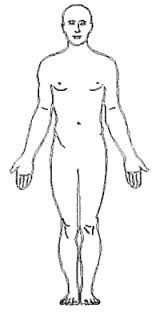 Patient Immunoglobulin administered?Patient Immunoglobulin administered?Patient Immunoglobulin administered?Patient Immunoglobulin administered?Patient Immunoglobulin administered?Patient Immunoglobulin administered?Patient Immunoglobulin administered?Patient Immunoglobulin administered?Patient Immunoglobulin administered?Patient Immunoglobulin administered?Patient Immunoglobulin administered?Patient Immunoglobulin administered?Patient Immunoglobulin administered?Patient Immunoglobulin administered?Patient Immunoglobulin administered?Patient Immunoglobulin administered?Patient Immunoglobulin administered?Patient Immunoglobulin administered?Patient Immunoglobulin administered?Patient Immunoglobulin administered?Patient Immunoglobulin administered?Patient Immunoglobulin administered?Patient Immunoglobulin administered?Patient Immunoglobulin administered?Provoked Provoked Provoked Provoked Provoked Provoked Provoked Provoked Unprovoked attackUnprovoked attackUnprovoked attackUnprovoked attackUnprovoked attackUnprovoked attackUnprovoked attackUnprovoked attackUnprovoked attackUnprovoked attackUnprovoked attackUnprovoked attackUnprovoked attackUnprovoked attackUnprovoked attackVictim previously completed rabies vaccine? Victim previously completed rabies vaccine? Victim previously completed rabies vaccine? Victim previously completed rabies vaccine? Victim previously completed rabies vaccine? Victim previously completed rabies vaccine? Victim previously completed rabies vaccine? Victim previously completed rabies vaccine? Victim previously completed rabies vaccine? Victim previously completed rabies vaccine? Victim previously completed rabies vaccine? Victim previously completed rabies vaccine? Victim previously completed rabies vaccine? Victim previously completed rabies vaccine? Victim previously completed rabies vaccine? Victim previously completed rabies vaccine? Victim previously completed rabies vaccine? Victim previously completed rabies vaccine? Victim previously completed rabies vaccine? Victim previously completed rabies vaccine? Victim previously completed rabies vaccine? Victim previously completed rabies vaccine? Victim previously completed rabies vaccine? Victim previously completed rabies vaccine? Body site: circle affected area/s or describe below 	Body site: circle affected area/s or describe below 	Body site: circle affected area/s or describe below 	Body site: circle affected area/s or describe below 	Body site: circle affected area/s or describe below 	Body site: circle affected area/s or describe below 	Body site: circle affected area/s or describe below 	Body site: circle affected area/s or describe below 	Body site: circle affected area/s or describe below 	Body site: circle affected area/s or describe below 	Body site: circle affected area/s or describe below 	Body site: circle affected area/s or describe below 	Body site: circle affected area/s or describe below 	Body site: circle affected area/s or describe below 	Body site: circle affected area/s or describe below 	Body site: circle affected area/s or describe below 	Body site: circle affected area/s or describe below 	Body site: circle affected area/s or describe below 	Body site: circle affected area/s or describe below 	Body site: circle affected area/s or describe below 	Body site: circle affected area/s or describe below 	Body site: circle affected area/s or describe below 	Body site: circle affected area/s or describe below 	Body site: circle affected area/s or describe below 	Body site: circle affected area/s or describe below 	Body site: circle affected area/s or describe below 	Body site: circle affected area/s or describe below 	Body site: circle affected area/s or describe below 	If Yes, Date vaccination: If Yes, Date vaccination: If Yes, Date vaccination: If Yes, Date vaccination: If Yes, Date vaccination: If Yes, Date vaccination: If Yes, Date vaccination: If Yes, Date vaccination: If Yes, Date vaccination: If Yes, Date vaccination: If Yes, Date vaccination: If Yes, Date vaccination: If Yes, Date vaccination: If Yes, Date vaccination: If Yes, Date vaccination: If Yes, Date vaccination: If Yes, Date vaccination: If Yes, Date vaccination: If Yes, Date vaccination: If Yes, Date vaccination: Patient is hospitalised?Patient is hospitalised?Patient is hospitalised?Patient is hospitalised?Patient is hospitalised?Patient is hospitalised?Patient is hospitalised?Patient is hospitalised?Patient is hospitalised?Patient is hospitalised?Patient is hospitalised?Patient is hospitalised?Patient is hospitalised?Patient is hospitalised?Patient is hospitalised?Patient is hospitalised?Patient is hospitalised?Patient is hospitalised?Patient is hospitalised?Patient is hospitalised?Patient is hospitalised?Patient is hospitalised?Patient is hospitalised?Patient is hospitalised?Patient is hospitalised?Describe events which led to exposure?Describe events which led to exposure?Describe events which led to exposure?Describe events which led to exposure?Describe events which led to exposure?Describe events which led to exposure?Describe events which led to exposure?Describe events which led to exposure?Describe events which led to exposure?Describe events which led to exposure?Describe events which led to exposure?Describe events which led to exposure?Describe events which led to exposure?Describe events which led to exposure?Describe events which led to exposure?Describe events which led to exposure?Describe events which led to exposure?Describe events which led to exposure?Describe events which led to exposure?Describe events which led to exposure?Describe events which led to exposure?Describe events which led to exposure?Describe events which led to exposure?Describe events which led to exposure?Describe events which led to exposure?Describe events which led to exposure?Describe events which led to exposure?Describe events which led to exposure?Describe events which led to exposure?Describe events which led to exposure?Describe events which led to exposure?Describe events which led to exposure?Describe events which led to exposure?Describe events which led to exposure?Describe events which led to exposure?Describe events which led to exposure?Describe events which led to exposure?If Yes, Date admission:__/__/____If Yes, Date admission:__/__/____If Yes, Date admission:__/__/____If Yes, Date admission:__/__/____If Yes, Date admission:__/__/____If Yes, Date admission:__/__/____If Yes, Date admission:__/__/____If Yes, Date admission:__/__/____If Yes, Date admission:__/__/____If Yes, Date admission:__/__/____If Yes, Date admission:__/__/____If Yes, Date admission:__/__/____If Yes, Date admission:__/__/____If Yes, Date admission:__/__/____If Yes, Date admission:__/__/____If Yes, Date admission:__/__/____If Yes, Date admission:__/__/____If Yes, Date admission:__/__/____If Yes, Date admission:__/__/____If Yes, Date admission:__/__/____If Yes, Date admission:__/__/____If Yes, Date admission:__/__/____If Yes, Date admission:__/__/____If Yes, Date admission:__/__/____If Yes, Date admission:__/__/____Hospital:Hospital:Additional comments:Additional comments:Additional comments:Additional comments:Additional comments:Additional comments:Additional comments:Additional comments:Additional comments:Additional comments:Additional comments:Additional comments:Additional comments:Additional comments:Additional comments:Additional comments:Additional comments:Additional comments:\\\\\\\\\\\\\\\\\\\\\\\\\\\\\\\\\\\\\LABORATORY SUBMISSION Tick if specimen sent for testingLABORATORY SUBMISSION Tick if specimen sent for testingLABORATORY SUBMISSION Tick if specimen sent for testingLABORATORY SUBMISSION Tick if specimen sent for testingLABORATORY SUBMISSION Tick if specimen sent for testingLABORATORY SUBMISSION Tick if specimen sent for testingLABORATORY SUBMISSION Tick if specimen sent for testingLABORATORY SUBMISSION Tick if specimen sent for testingLABORATORY SUBMISSION Tick if specimen sent for testingLABORATORY SUBMISSION Tick if specimen sent for testingLABORATORY SUBMISSION Tick if specimen sent for testingLABORATORY SUBMISSION Tick if specimen sent for testingLABORATORY SUBMISSION Tick if specimen sent for testingLABORATORY SUBMISSION Tick if specimen sent for testingLABORATORY SUBMISSION Tick if specimen sent for testingLABORATORY SUBMISSION Tick if specimen sent for testingLABORATORY SUBMISSION Tick if specimen sent for testingLABORATORY SUBMISSION Tick if specimen sent for testingLABORATORY SUBMISSION Tick if specimen sent for testingLABORATORY SUBMISSION Tick if specimen sent for testingLABORATORY SUBMISSION Tick if specimen sent for testingLABORATORY SUBMISSION Tick if specimen sent for testingLABORATORY SUBMISSION Tick if specimen sent for testingLABORATORY SUBMISSION Tick if specimen sent for testingLABORATORY SUBMISSION Tick if specimen sent for testingLABORATORY SUBMISSION Tick if specimen sent for testingLABORATORY SUBMISSION Tick if specimen sent for testingLABORATORY SUBMISSION Tick if specimen sent for testingLABORATORY SUBMISSION Tick if specimen sent for testingLABORATORY SUBMISSION Tick if specimen sent for testingLABORATORY SUBMISSION Tick if specimen sent for testingLABORATORY SUBMISSION Tick if specimen sent for testingCLINICAL PATHOLOGICAL FINDINGS Complete/attach laboratory reports                                   CLINICAL PATHOLOGICAL FINDINGS Complete/attach laboratory reports                                   CLINICAL PATHOLOGICAL FINDINGS Complete/attach laboratory reports                                   CLINICAL PATHOLOGICAL FINDINGS Complete/attach laboratory reports                                   CLINICAL PATHOLOGICAL FINDINGS Complete/attach laboratory reports                                   CLINICAL PATHOLOGICAL FINDINGS Complete/attach laboratory reports                                   CLINICAL PATHOLOGICAL FINDINGS Complete/attach laboratory reports                                   CLINICAL PATHOLOGICAL FINDINGS Complete/attach laboratory reports                                   CLINICAL PATHOLOGICAL FINDINGS Complete/attach laboratory reports                                   CLINICAL PATHOLOGICAL FINDINGS Complete/attach laboratory reports                                   CLINICAL PATHOLOGICAL FINDINGS Complete/attach laboratory reports                                   CLINICAL PATHOLOGICAL FINDINGS Complete/attach laboratory reports                                   CLINICAL PATHOLOGICAL FINDINGS Complete/attach laboratory reports                                   CLINICAL PATHOLOGICAL FINDINGS Complete/attach laboratory reports                                   CLINICAL PATHOLOGICAL FINDINGS Complete/attach laboratory reports                                   CLINICAL PATHOLOGICAL FINDINGS Complete/attach laboratory reports                                   CLINICAL PATHOLOGICAL FINDINGS Complete/attach laboratory reports                                   CLINICAL PATHOLOGICAL FINDINGS Complete/attach laboratory reports                                   CLINICAL PATHOLOGICAL FINDINGS Complete/attach laboratory reports                                   CLINICAL PATHOLOGICAL FINDINGS Complete/attach laboratory reports                                   CLINICAL PATHOLOGICAL FINDINGS Complete/attach laboratory reports                                   CLINICAL PATHOLOGICAL FINDINGS Complete/attach laboratory reports                                   CLINICAL PATHOLOGICAL FINDINGS Complete/attach laboratory reports                                   CLINICAL PATHOLOGICAL FINDINGS Complete/attach laboratory reports                                   CLINICAL PATHOLOGICAL FINDINGS Complete/attach laboratory reports                                   CLINICAL PATHOLOGICAL FINDINGS Complete/attach laboratory reports                                   CLINICAL PATHOLOGICAL FINDINGS Complete/attach laboratory reports                                   CLINICAL PATHOLOGICAL FINDINGS Complete/attach laboratory reports                                   CLINICAL PATHOLOGICAL FINDINGS Complete/attach laboratory reports                                   CLINICAL PATHOLOGICAL FINDINGS Complete/attach laboratory reports                                   CLINICAL PATHOLOGICAL FINDINGS Complete/attach laboratory reports                                   CLINICAL PATHOLOGICAL FINDINGS Complete/attach laboratory reports                                   CLINICAL PATHOLOGICAL FINDINGS Complete/attach laboratory reports                                   CLINICAL PATHOLOGICAL FINDINGS Complete/attach laboratory reports                                   CLINICAL PATHOLOGICAL FINDINGS Complete/attach laboratory reports                                   CLINICAL PATHOLOGICAL FINDINGS Complete/attach laboratory reports                                   CLINICAL PATHOLOGICAL FINDINGS Complete/attach laboratory reports                                   CLINICAL PATHOLOGICAL FINDINGS Complete/attach laboratory reports                                   CLINICAL PATHOLOGICAL FINDINGS Complete/attach laboratory reports                                   CLINICAL PATHOLOGICAL FINDINGS Complete/attach laboratory reports                                   CLINICAL PATHOLOGICAL FINDINGS Complete/attach laboratory reports                                   CLINICAL PATHOLOGICAL FINDINGS Complete/attach laboratory reports                                   YESYESYESYESYESYESSPECIMENSPECIMENSPECIMENSPECIMENSPECIMENSPECIMENSPECIMENSPECIMENSPECIMENSPECIMENDATEDATEDATEDATEDATEDATEDATEDATEDATEDATEDATEDATEDATEDATEDATEDATEDATEYESYESYESYESYESYESTESTTESTTESTTESTTESTTESTTESTTESTTESTTESTDESCRIBE RESULTSDESCRIBE RESULTSDESCRIBE RESULTSDESCRIBE RESULTSDESCRIBE RESULTSDESCRIBE RESULTSDESCRIBE RESULTSDESCRIBE RESULTSDESCRIBE RESULTSDESCRIBE RESULTSDESCRIBE RESULTSDESCRIBE RESULTSDESCRIBE RESULTSDESCRIBE RESULTSDATEDATEDATEDATEDATEDATEDATEDATESalivaSalivaSalivaSalivaSalivaSalivaSalivaSalivaSalivaSaliva__/__/______/__/______/__/______/__/______/__/______/__/______/__/______/__/______/__/______/__/______/__/______/__/______/__/______/__/______/__/______/__/______/__/____WBC:WBC:WBC:WBC:WBC:WBC:WBC:WBC:WBC:WBC:__/__/______/__/______/__/______/__/______/__/______/__/______/__/______/__/____BrainBrainBrainBrainBrainBrainBrainBrainBrainBrain__/__/______/__/______/__/______/__/______/__/______/__/______/__/______/__/______/__/______/__/______/__/______/__/______/__/______/__/______/__/______/__/______/__/____Protein level:Protein level:Protein level:Protein level:Protein level:Protein level:Protein level:Protein level:Protein level:Protein level:__/__/______/__/______/__/______/__/______/__/______/__/______/__/______/__/____Nuchal biopsyNuchal biopsyNuchal biopsyNuchal biopsyNuchal biopsyNuchal biopsyNuchal biopsyNuchal biopsyNuchal biopsyNuchal biopsy__/__/______/__/______/__/______/__/______/__/______/__/______/__/______/__/______/__/______/__/______/__/______/__/______/__/______/__/______/__/______/__/______/__/____MRI:MRI:MRI:MRI:MRI:MRI:MRI:MRI:MRI:MRI:__/__/______/__/______/__/______/__/______/__/______/__/______/__/______/__/____CSFCSFCSFCSFCSFCSFCSFCSFCSFCSF__/__/______/__/______/__/______/__/______/__/______/__/______/__/______/__/______/__/______/__/______/__/______/__/______/__/______/__/______/__/______/__/______/__/______/__/______/__/______/__/______/__/______/__/______/__/______/__/______/__/____Additional findings: Additional findings: Additional findings: Additional findings: Additional findings: Additional findings: Additional findings: Additional findings: Additional findings: Additional findings: Additional findings: Additional findings: Additional findings: __/__/______/__/______/__/______/__/______/__/______/__/______/__/______/__/______/__/______/__/______/__/______/__/______/__/______/__/______/__/______/__/____n